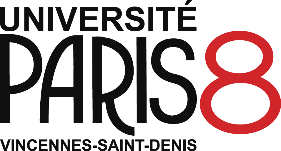 ELECTIONS AU CONSEIL DE COMPOSANTE DE 
L’UFR DE PSYCHOLOGIE SCRUTIN DU 26/01/2017PROCURATIONLe mandant :Je soussigné(e)Nom …………………………………………………………………… Prénom : ………………………………………………………………Inscrit sur la liste électorale du collège : ……………………………………………………………………………………………..donne procuration à :Le mandataire :Nom …………………………………………………………………… Prénom : ………………………………………………………………Pour voter en mon nom pour les élections au conseil de composante de l’UFR de Psychologie du 26/01/2017.						Fait à					Le							                     Signature